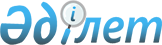 О Жантикине Т.М.Постановление Правительства Республики Казахстан от 22 мая 2012 года № 654      Правительство Республики Казахстан ПОСТАНОВЛЯЕТ:

      назначить Жантикина Тимура Мифтахулы Председателем Агентства Республики Казахстан по атомной энергии.      Премьер-Министр

      Республики Казахстан                       К. Масимов
					© 2012. РГП на ПХВ «Институт законодательства и правовой информации Республики Казахстан» Министерства юстиции Республики Казахстан
				